Stichting Vrienden van de Nederlandse StrijkKwartet Academie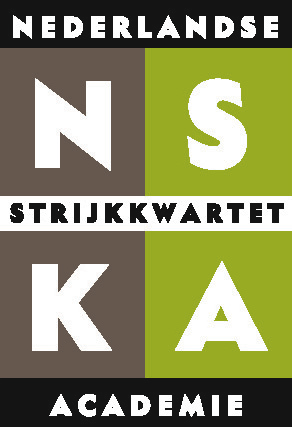 Jaarrekening 2015Balans  per 31 december 2015						2015				2014			ACTIVAVaste activa					        0				         0Vlottende activa	Nog te te ontvangen	contributie/gift	 1.500				          0Liquide middelenRekening courant ABN			 4.434				  3.299Spaarrekening ABN				23.079			23.000TOTAAL ACTIVA				29.013			26.299PASSIVACrediteurenKantoorkosten en representatie		   259				          0Eigen Vermogen				28.754			26.299	TOTAAL PASSIVA				29.013			26.299												1-2BATENContributies/donaties			8.150				8955Rente						   284				     79Overige inkomsten				       0				       0 TOTAAL BATEN				8.434				9034LASTENSchenkservice				       0				 555Kantoorkosten	porti			   138				      0			Toner			     96				      0Representatie				     25				      0Bankkosten					   321				 293 Betaalfabriek					   143				    60NSKA						5.000				  453TOTAAL LASTEN				5723				1361												2-2